ÚSTŘEDNÍ KONTROLNÍ A ZKUŠEBNÍ ÚSTAV ZEMĚDĚLSKÝ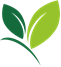                Sídlo ústavu: Hroznová 63/2, 603 00 Brno               SEKCE ZEMĚDĚLSKÝCH VSTUPŮ               ODBOR PŘÍPRAVKŮ NA OCHRANU ROSTLIN               Korespondenční adresa: Zemědělská 1a, 613 00 BRNOVytvořil/telefon:  Ing. Jana Ondráčková / 545 110 470E-mail: jana.ondrackova@ukzuz.czDatum: 4. 4. 2023PŘEHLED POVOLENÍ za období: 1. 3. 2023 – 31. 3. 2023NOVÉ POVOLENÉ PŘÍPRAVKY NA OCHRANU ROSTLINDecidedržitel rozhodnutí o povolení: Sharda Cropchem Limited, Prime Business Park, Dashrathlal Joshi Road, Vile Parle (West), 400056 Mumbai, Indieevidenční číslo: 6027-0účinná látka: deltamethrin 50 g/lplatnost povolení končí dne: 31.10.2024Rozsah povoleného použití:OL (ochranná lhůta) je dána počtem dnů, které je nutné dodržet mezi termínem aplikace a sklizní.(-) – Ochrannou lhůtu (OL) není nutné stanovitTabulka ochranných vzdáleností stanovených s ohledem na ochranu necílových organismůSkleník je definován nařízením (ES) č. 1107/2009.Květák, jahodník, rajče, okrasné rostliny 50-150 cmZa účelem ochrany vodních organismů neaplikujte na svažitých pozemcích (≥ 3° svažitosti), jejichž okraje jsou vzdáleny od povrchových vod < 12 m.Okrasné rostliny < 50 cmZa účelem ochrany vodních organismů neaplikujte na svažitých pozemcích (≥ 3° svažitosti), jejichž okraje jsou vzdáleny od povrchových vod < 10 m.Fortenza 600 FSdržitel rozhodnutí o povolení: Syngenta Crop Protection AG, Rosentalstrasse 67, CH-4058 Basel, Švýcarskoevidenční číslo: 6025-0účinná látka: cyantraniliprol 600 g/lplatnost povolení končí dne: 14.9.2027Rozsah povoleného použití:AT – ochranná lhůta je dána odstupem mezi termínem poslední aplikace a sklizní.Maximální doporučená dávka přípravku na pěstební plochu:-	kukuřice na zrno: 71,25 ml na 1 ha,-	kukuřice na biopalivo: 75 ml na 1 ha,-	kukuřice na siláž, kukuřice cukrová: 78,75 ml na 1 ha.Maximální výsevek pro semena ošetřená přípravkem Fortenza 600 FS:-	kukuřice na zrno – 95 000 semen na 1 ha,-	kukuřice na biopalivo – 100 000 semen na 1 ha,-	kukuřice na siláž, kukuřice cukrová – 105 000 semen na 1 ha.Dávkou mořidla se rozumí množství přípravku ulpělé po moření na ošetřeném osivu.Přípravek lze aplikovat pouze technologickým postupem, platným pro daný typ aplikačního zařízení.Sivanto Energydržitel rozhodnutí o povolení: Bayer S.A.S., 16 rue Jean-Marie Leclair, F-69009 Lyon, Francieevidenční číslo: 5821-0účinná látka: deltamethrin   10 g/l                     flupyradifuron 75 g/lplatnost povolení končí dne: 31.10.2024Rozsah povoleného použití:AT – ochranná lhůta je dána odstupem mezi termínem poslední aplikace a sklizní.Tabulka ochranných vzdáleností stanovených s ohledem na ochranu necílových organismůŘepka olejka ozimá:Za účelem ochrany vodních organismů je vyloučeno použití přípravku na pozemcích svažujících se k povrchovým vodám. Přípravek lze na těchto pozemcích aplikovat pouze při použití vegetačního pásu o šířce nejméně 15 m.Řepka olejka jarní:Za účelem ochrany vodních organismů je vyloučeno použití přípravku na pozemcích svažujících se k povrchovým vodám. Přípravek lze na těchto pozemcích aplikovat pouze při použití vegetačního pásu o šířce nejméně 10 m.NOVÉ POVOLENÉ POMOCNÉ PROSTŘEDKY NA OCHRANU ROSTLIN Nemasil Fortedržitel rozhodnutí o povolení: Biologické centrum AV ČR, v. v. i., Branišovská 1160/31,                                                 370 05 České Budějoviceevidenční číslo: 1862-0Búčinná látka: Steinernema feltiaeplatnost povolení končí dne: 15.2.2033Rozsah povoleného použití:(–) – ochrannou lhůtu není nutné stanovitZpůsob aplikace:•	Aplikace zálivkou – obsah balení důkladně rozmíchejte ve vodě (0,2 – 0,5 l) a aplikujte zálivkou.•	Aplikace zapravením do půdy – obsah balení rovnoměrně rozprostřete na ošetřovanou plochu, lehce zapravte do půdy 1 až 5 cm hluboko a zalijte přiměřeným množstvím vody.Teplota půdy by se měla pohybovat v rozmezí 10 až 25ºC. Hlístice je vhodné aplikovat ve večerních hodinách nebo za deštivého počasí na mírně vlhkou půdu.Aplikace se provádí na počátku výskytu škodlivého organismu. ROZŠÍŘENÍ POUŽITÍ NEBO ZMĚNA V POUŽITÍ PŘÍPRAVKUKorvettodržitel rozhodnutí o povolení: Corteva Agriscience Czech s.r.o., Pekařská 628/14, 155 00 Praha 5evidenční číslo: 5505-1účinná látka: halauxifen- methyl 5 g/l                     klopyralid           120 g/lplatnost povolení končí dne: 5.8.2026Rozsah povoleného použití:AT – ochranná lhůta je dána odstupem mezi termínem aplikace a sklizní.Spektrum účinnosti:Plevele citlivé: hluchavka nachová, chrpa polní, svízel přítula, heřmánek pravý, heřmánkovec přímořský, kakost maličký, kakost dlanitosečný, mák vlčí, pcháč oset, rmen rolní, starček obecný, zemědým lékařskýPlevele méně citlivé: kakost měkký, úhorník mnohodílnýPokyny pro aplikaci:Přípravek Korvetto se aplikuje v řepce ozimé na jaře v růstové fázi kulturní plodiny BBCH 30-50 (počátek prodlužovacího růstu až hlavní květenství viditelné, těsně obklopené nejvyššími listy).Optimální účinnosti se dosáhne při aplikaci na aktivně rostoucí plevele. Déletrvající sucho po aplikaci může způsobit mírné snížení účinnosti.Hubí pouze vzešlé plevele. Přípravek nepůsobí na trávovité plevele.Nižší dávka vody je určena na plevele v nižších růstových fázích a při nižší pokryvnosti kulturní plodinou. Při pozdnějších aplikacích se použije 200-300 l vody na ha.Přípravek je odolný dešti 1 hodinu po aplikaci.Nepoužívejte v poškozených či oslabených porostech.Po aplikaci nelze vyloučit mírnou krátkodobou růstovou inhibici (v délce trvání 2-3 týdnů). Tyto projevy nemají vliv na výši a kvalitu sklizně.   Přípravek nesmí zasáhnout sousední porosty! Obzvláště citlivé jsou brambory, bobovité a miříkovité rostliny, réva vinná a chmel. V blízkosti citlivých plodin ošetřovat jen za vhodných podmínek (bezvětří, nižší teploty). Za vysokých teplot mohou být citlivé plodiny poškozeny.Náhradní plodiny:V případě zaorávky ozimé řepky ošetřené na jaře přípravkem Korvetto (za podmínky promísení půdního profilu do hloubky minimálně 20 cm a uplynutí min. 30 dnů od aplikace) může být jako náhradní plodina zvolena jarní řepka olejka, jarní obilniny, len nebo kukuřice. Následné plodiny:Po sklizni řepky ozimé ošetřené na jaře přípravkem Korvetto může být v rámci osevního postupu vyseta jakákoliv plodina.Sláma z řepky ozimé ošetřené přípravkem Korvetto nemůže být využita pro kompostování.Čištění postřikovače:1) Po vyprázdnění nádrže vypláchněte nádrž, ramena a trysky čistou vodou (čtvrtinou objemu nádrže postřikovače).2) Vypusťte oplachovou vodu a celé zařízení znovu propláchněte čistou vodou (čtvrtinou objemu nádrže postřikovače), případně s přídavkem čisticího prostředku nebo sody (3 % roztokem). v případě použití čisticích prostředků postupujte dle návodu na jejich použití.3) Opakujte postup podle bodu “2“ ještě dvakrát.4) Trysky a sítka musí být čištěny odděleně před zahájením a po skončení proplachování.Nedostatečné vypláchnutí aplikačního zařízení může způsobit poškození následně ošetřovaných rostlin.Tabulka ochranných vzdáleností stanovených s ohledem na ochranu necílových organismůPrepperdržitel rozhodnutí o povolení: GLOBACHEM nv., Lichtenberglaan 2019, Brustem Industriepark, B-3800 Sint-Truiden, Belgieevidenční číslo: 5632-0účinná látka: fludioxonyl 25 g/lplatnost povolení končí dne: 31.10.2024Rozsah povoleného použití:AT – ochranná lhůta je dána odstupem mezi termínem aplikace a sklizní.Vyšší dávka z uvedeného rozmezí se použije při předpokládaném vyšším infekčním tlaku.Dávkou mořidla se rozumí množství přípravku, ulpělé po moření na ošetřeném osivu.Přípravek lze aplikovat pouze technologickým postupem, platným pro daný typ aplikačního zařízení.Propulsedržitel rozhodnutí o povolení: Bayer S.A.S., 16 rue Jean-Marie Leclair, F-69009 Lyon, Francieevidenční číslo: 4912-1účinná látka: fluopyram         125 g/l                      prothiokonazol	125 g/lplatnost povolení končí dne: 31.7.2023Rozsah povoleného použití:OL (ochranná lhůta) je dána počtem dnů, které je nutné dodržet mezi termínem aplikace a sklizní.AT – ochranná lhůta je dána odstupem mezi termínem aplikace a sklizní.Vyšší dávku přípravku z uvedeného rozmezí použijte při předpokládaném vysokém infekčním tlaku.Podzimní aplikace přípravku na počátku napadení v řepce ozimé zajišťuje dostatečnou ochranu proti fomové hnilobě do období přezimování porostu.Pro zajištění dostatečné ochrany proti fomové hnilobě do období dozrávání řepky je nezbytné, na jaře po nástupu vegetace, ošetřit porost přípravkem určeným pro jarní aplikaci v řepce ozimé proti fómové hnilobě.Tabulka ochranných vzdáleností stanovených s ohledem na ochranu necílových organismůKukuřice:Za účelem ochrany vodních organismů neaplikujte na svažitých pozemcích (≥ 3° svažitosti), jejichž okraje jsou vzdáleny od povrchových vod <10 m.Slunečnice:Za účelem ochrany vodních organismů neaplikujte na svažitých pozemcích (≥ 3° svažitosti), jejichž okraje jsou vzdáleny od povrchových vod <15 m.Revystar XLdržitel rozhodnutí o povolení: BASF SE, Carl-Bosch-Strasse 38, D-67056 Ludwigshafen, Německoevidenční číslo: 5697-0účinná látka: mefentriflukonazol  100 g/l                     fluxapyroxad  	         50 g/lplatnost povolení končí dne: 31.12.2023Rozsah povoleného použití:OL (ochranná lhůta) je dána počtem dnů, které je nutné dodržet mezi termínem poslední aplikace a sklizní.Při použití přípravku do cukrovky a řepy krmné se nižší dávka z uvedeného rozmezí použije při nižším infekčním tlaku.Tabulka ochranných vzdáleností stanovených s ohledem na ochranu necílových organismůTresodržitel rozhodnutí o povolení: Syngenta Crop Protection AG, Rosentalstrasse 67, CH-4058 Basel, Švýcarskoevidenční číslo: 5590-0účinná látka: fludioxonyl  500 g/kgplatnost povolení končí dne: 31.10.2024Rozsah povoleného použití:AT – ochranná lhůta je dána odstupem mezi termínem aplikace a sklizní.Nižší dávka z uvedeného rozmezí se použije při nižším infekčním tlaku.Tabulka ochranných vzdáleností stanovených s ohledem na ochranu necílových organismůVideryo F (+ další obchodní jméno Daimyo F, Vincya F)držitel rozhodnutí o povolení: ISK Biosciences Europe N.V., Pegasus Park, De Kleetlaan 12B - box 9, B-1831 Diegem, Belgieevidenční číslo: 5426-0účinná látka: kyazofamid 40 g/l                     folpet         400 g/l platnost povolení končí dne: 31.7.2024Rozsah povoleného použití:OL (ochranná lhůta) je dána počtem dnů, které je nutné dodržet mezi termínem poslední aplikace a sklizní.Aplikace přípravku může vyvolat zpomalení kvasného procesu při spontánním kvašení.Aplikujte přednostně preventivně.Tabulka ochranných vzdáleností stanovených s ohledem na ochranu necílových organismůZa účelem ochrany vodních organismů neaplikujte na svažitých pozemcích (≥ 3° svažitosti), jejichž okraje jsou vzdáleny od povrchových vod < 12 m.4. ROZŠÍŘENÍ POUŽITÍ NEBO ZMĚNA V POUŽITÍ POMOCNÉHO PROSTŘEDKUrozhodnutí nebyla vydána5. ROZŠÍŘENÉ POUŽITÍ POVOLENÉHO PŘÍPRAVKU NEBO ZMĚNA V ROZŠÍŘENÉM POUŽITÍ PŘÍPRAVKU tzv. „minority“ (= menšinová použití) nařízení Ústředního kontrolního a zkušebního ústavu zemědělského (nařízení vydané pro referenční přípravek platí ve stejném rozsahu i pro všechna jeho   další obchodní jména)Gretegevidenční číslo: 5867-0účinná látka: difenokonazol 250 g/lplatnost povolení končí dne: 31.12.2023Rozsah povoleného použití:AT – ochranná lhůta je dána odstupem mezi termínem aplikace a sklizní.Tabulka ochranných vzdáleností stanovených s ohledem na ochranu necílových organismůSanium Ultraevidenční číslo: 4538-9účinná látka: deltamethrin 15 g/lplatnost povolení končí dne: 31.10.2024Rozsah povoleného použití:OL (ochranná lhůta) je dána počtem dnů, které je nutné dodržet mezi termínem aplikace a sklizní.Sivanto primeevidenční číslo: 5246-0účinná látka: flupyradifuron 200 g/lplatnost povolení končí dne: 9.12.2026Rozsah povoleného použití:OL (ochranná lhůta) je dána počtem dnů, které je nutné dodržet mezi termínem poslední aplikace a sklizníAT – ochranná lhůta je dána odstupem mezi termínem aplikace a sklizní.Tabulka ochranných vzdáleností stanovených s ohledem na ochranu necílových organismůTresoevidenční číslo: 5590-0účinná látka: fludioxonyl 500 g/kgplatnost povolení končí dne: 31.10.2024Rozsah povoleného použití:AT – ochranná lhůta je dána odstupem mezi termínem aplikace a sklizní.Tabulka ochranných vzdáleností stanovených s ohledem na ochranu necílových organismů6. POVOLENÍ PŘÍPRAVKU PRO ŘEŠENÍ MIMOŘÁDNÝCH STAVŮ V OCHRANĚ ROSTLIN Ailantexúčinná látka: Verticillium nonalfafae kmen Vert56   1 x10^6 KTJ/mlplatnost povolení: od 1.5. do 29.6.2023 a od 1.9. do 30.10.2023Rozsah použití přípravku:(–) – ochrannou lhůtu není nutné stanovitAplikace se provádí injektáží, kdy se do 1 až 3 x naseknutého kmene stromu aplikuje 1 ml suspenze přípravku v závislosti na velikosti stromu.1) Plodina, oblast použití2) Škodlivý organismus, jiný účel použitíDávkování, mísitelnostOLPoznámka1) k plodině2) k ŠO3) k OL4) Pozn. K dávkování5) Umístění6) Určení skliznějahodníkmšice0,15 l/ha31) od: 11 BBCH, do: 81 BBCH2) při zjištění výskytu 5) polekvětákmšice, housenky (bělásek řepový, bělásek zelný a další motýli)0,15 l/ha71) od: 11 BBCH, do: 43 BBCH2) při zjištění výskytu 5) poleokrasné rostliny do 150 cmmšice0,15 l/ha-1) od: 10 BBCH, do: 89 BBCH2) při zjištění výskytu 5) polerajčemšice0,15 l/ha31) od: 11 BBCH, do: 81 BBCH2) při zjištění výskytu 5) polerajčemolice0,15 l/ha31) od: 11 BBCH, do: 81 BBCH2) při zjištění výskytu 5) skleníkyPlodina, oblast použitíDávka vodyZpůsob aplikaceMax. počet aplikací v plodinějahodník200-600 l/hapostřik1x za rokkvěták200-600 l/hapostřik1xrajče, okrasné rostliny do 150 cm300-1000 l/hapostřik1xPlodinabez redukcetryska 50%tryska 75%tryska 90%Ochranná vzdálenost od povrchové vody s ohledem na ochranu vodních organismů [m]Ochranná vzdálenost od povrchové vody s ohledem na ochranu vodních organismů [m]Ochranná vzdálenost od povrchové vody s ohledem na ochranu vodních organismů [m]Ochranná vzdálenost od povrchové vody s ohledem na ochranu vodních organismů [m]Ochranná vzdálenost od povrchové vody s ohledem na ochranu vodních organismů [m]květák, jahodník, rajče12544okrasné rostliny < 50 cm10544okrasné rostliny 50-150 cm12866Ochranná vzdálenost od okraje ošetřovaného pozemku s ohledem na ochranu necílových rostlin [m]Ochranná vzdálenost od okraje ošetřovaného pozemku s ohledem na ochranu necílových rostlin [m]Ochranná vzdálenost od okraje ošetřovaného pozemku s ohledem na ochranu necílových rostlin [m]Ochranná vzdálenost od okraje ošetřovaného pozemku s ohledem na ochranu necílových rostlin [m]Ochranná vzdálenost od okraje ošetřovaného pozemku s ohledem na ochranu necílových rostlin [m]květák, jahodník, okrasné rostliny < 50 cm5550rajče, okrasné rostliny 50-150 cm15101051) Plodina, oblast použití2) Škodlivý organismus, jiný účel použitíDávkování, mísitelnostOLPoznámka1) k plodině2) k ŠO3) k OL4) Pozn. k dávkování5) Umístění6) Určení sklizněkukuřiceosenice rodu Agrotis – larvy37,5 ml/VJ(VJ = 50 000 semen)AT1) ve f. 00 BBCHPlodina, oblast použitíDávka vodyZpůsob aplikacekukuřice0 - 1,625 l/100 kgmoření1) Plodina, oblast použití2) Škodlivý organismus, jiný účel použitíDávkování, mísitelnostOLPoznámka1) k plodině2) k ŠO3) k OL4) Pozn. k dávkování5) Umístění6) Určení sklizněřepka olejkakrytonosec řepkový, krytonosec čtyřzubý0,75 l/haATod 30 BBCH, do 49 BBCH řepka olejkakrytonosec šešulový, bejlomorka kapustová0,5 l/ha45od 71 BBCH, do 79 BBCH Plodina, oblast použitíDávka vodyZpůsob aplikaceMax. počet aplikací v plodiněInterval mezi aplikacemi řepka olejka200-600 l/hapostřik2x14 dnůPlodinabez redukcetryska 50 %tryska 75 %tryska 90 %Ochranná vzdálenost od povrchové vody s ohledem na ochranu vodních organismů [m]Ochranná vzdálenost od povrchové vody s ohledem na ochranu vodních organismů [m]Ochranná vzdálenost od povrchové vody s ohledem na ochranu vodních organismů [m]Ochranná vzdálenost od povrchové vody s ohledem na ochranu vodních organismů [m]Ochranná vzdálenost od povrchové vody s ohledem na ochranu vodních organismů [m]řepka ozimá251254řepka jarní251264Ochranná vzdálenost od okraje ošetřovaného pozemku s ohledem na ochranu necílových členovců [m]Ochranná vzdálenost od okraje ošetřovaného pozemku s ohledem na ochranu necílových členovců [m]Ochranná vzdálenost od okraje ošetřovaného pozemku s ohledem na ochranu necílových členovců [m]Ochranná vzdálenost od okraje ošetřovaného pozemku s ohledem na ochranu necílových členovců [m]Ochranná vzdálenost od okraje ošetřovaného pozemku s ohledem na ochranu necílových členovců [m]řepka ozimá a jarní105501) Plodina, oblast použití2) Škodlivý organismus, 
jiný účel použitíDávkování, mísitelnostOLPoznámka1) k plodině2) k ŠO3) k OL4) Pozn. k dávkování5) Umístění6) Určení sklizněokrasné rostliny, zelenina, substrátysmutnice, třásněnky500 000 ks/m2–2) na počátku výskytuokrasné rostliny, zelenina, substrátylalokonosci rodu Otiorhynchus, dvoukřídlí, motýli500 000 ks/m2–2) larvy,na počátku výskytuPlodina, oblast použitíDávka vodyZpůsob aplikaceInterval mezi aplikacemiokrasné rostliny, zelenina, substráty200–500 ml na balenízálivka, zapravení do půdy s následnou zálivkou10 dnů1) Plodina, oblast použití2) Škodlivý organismus, jiný účel použitíDávkování, mísitelnostOLPoznámka1) k plodině2) k ŠO3) k OL4) Pozn. k dávkování5) Umístění6) Určení sklizněřepka olejka ozimáplevele dvouděložné1 l/haAT1) na jaře, od: 30 BBCH, do: 50 BBCH Plodina, oblast použitíDávka vodyZpůsob aplikaceMax. počet aplikací v plodiněřepka olejka ozimá100-300 l/hapostřik1xPlodinabez redukcetryska 50%tryska 75%tryska 90%Ochranná vzdálenost od povrchové vody s ohledem na ochranu vodních organismů [m]Ochranná vzdálenost od povrchové vody s ohledem na ochranu vodních organismů [m]Ochranná vzdálenost od povrchové vody s ohledem na ochranu vodních organismů [m]Ochranná vzdálenost od povrchové vody s ohledem na ochranu vodních organismů [m]Ochranná vzdálenost od povrchové vody s ohledem na ochranu vodních organismů [m]řepka olejka ozimá4444Ochranná vzdálenost od okraje ošetřovaného pozemku s ohledem na ochranu necílových rostlin [m]Ochranná vzdálenost od okraje ošetřovaného pozemku s ohledem na ochranu necílových rostlin [m]Ochranná vzdálenost od okraje ošetřovaného pozemku s ohledem na ochranu necílových rostlin [m]Ochranná vzdálenost od okraje ošetřovaného pozemku s ohledem na ochranu necílových rostlin [m]Ochranná vzdálenost od okraje ošetřovaného pozemku s ohledem na ochranu necílových rostlin [m]řepka olejka ozimá50 001) Plodina, oblast použití2) Škodlivý organismus, jiný účel použitíDávkování, mísitelnostOLPoznámka1) k plodině2) k ŠO3) k OL4) Pozn. k dávkování5) Umístění6) Určení sklizněpšenice, tritikalesněť mazlavá pšeničná, fuzariózy2 l/tAT4) výsevek250 kg/haječmenfuzariózy2 l/tAT4) výsevek250 kg/hahrách, fazol, bob, čočka, cizrna beranífuzariózy, antraknóza (Ascochyta sp.)2-4 l/tAT4) výsevek max. 300 kg/halupinafuzariózy, antraknóza (Ascochyta sp.)2-4 l/tAT4) výsevek max. 170 kg/hasójafuzariózy, antraknóza (Ascochyta sp.)2-4 l/tAT4) výsevek max. 170 kg/ha6) jako lusková zelenina, ne jako olejninažitofuzariózy2 l/tAT4) výsevek max. 170-220 kg/haPlodina, oblast použitíDávka vodyZpůsob aplikacebob, cizrna beraní, čočka, fazol, hrách, ječmen, lupina, pšenice, sója, tritikale, žito2-8 l/tmoření1) Plodina, oblast použití2) Škodlivý organismus, jiný účel použitíDávkování, mísitelnostOLPoznámka1) k plodině2) k ŠO3) k OL4) Poznámka k dávkování5) Umístění6) Určení sklizněřepka olejkafomová hniloba1 l/ha561) na podzim,od 14 BBCHdo 19 BBCHřepka olejka, hořčicehlízenka obecná, alternáriová skvrnitost0,8-1 l/ha561) od 55 BBCH  do 69 BBCHkukuřicespála kukuřičná, helmintosporiová skvrnitost listů kukuřice, skvrnitost kukuřice (Kabatiella zeae)1 l/haAT1) od 30 BBCHdo 69 BBCHslunečnicefomová hniloba slunečnice, červenohnědá skvrnitost slunečnice, hlízenka obecná, alternáriová skvrnitost slunečnice, plíseň šedá0,8-1 l/ha281) od 16 BBCHdo 69 BBCHmákhelminthosporióza máku1 l/ha561) od 16 BBCHdo 65 BBCHbramboralternáriová skvrnitost0,5 l/ha211) od 50 BBCH, do 89 BBCHPlodina, oblast použitíDávka vodyZpůsob aplikaceMax. počet aplikací v plodiněInterval mezi aplikacemiřepka olejka, hořčice, kukuřice200-400 l/hapostřik1x mák200-600 l/hapostřik1xslunečnice150-400 l/hapostřik1xbrambor100-400 l/hapostřik3x10 dnůPlodinabez redukcetryska 50 %tryska 75 %tryska 90 %Ochranná vzdálenost od povrchové vody s ohledem na ochranu vodních organismů [m]Ochranná vzdálenost od povrchové vody s ohledem na ochranu vodních organismů [m]Ochranná vzdálenost od povrchové vody s ohledem na ochranu vodních organismů [m]Ochranná vzdálenost od povrchové vody s ohledem na ochranu vodních organismů [m]Ochranná vzdálenost od povrchové vody s ohledem na ochranu vodních organismů [m]řepka olejka, hořčice, kukuřice, slunečnice, mák, brambory44441) Plodina, oblast použití2) Škodlivý organismus, jiný účel použitíDávkování, mísitelnostOLPoznámka1) k plodině2) k ŠO3) k OL4) Pozn. k dávkování5) Umístění6) Určení sklizněpšenicebraničnatka pšeničná, rez pšeničná, rez plevová, padlí travní1,5 l/ha351) od: 30 BBCH do: 69 BBCHječmen hnědá skvrnitost ječmene, ramulariová skvrnitost ječmene, rynchosporiová skvrnitost ječmene, rez ječná1,5 l/ha351) ) od: 30 BBCH do: 69 BBCHtritikale braničnatky, rez pšeničná, rez plevová, padlí travní1,5 l/ha351) od: 30 BBCH do: 69 BBCHžito rynchosporiová skvrnitost, rez žitná1,5 l/ha351) od: 30 BBCH do: 69 BBCHovesrez ovesná, padlí travní1,5 l/ha351) od: 30 BBCH do: 69 BBCHcukrovka, řepa krmnácerkosporióza řepy, padlí řepy, rez řepná, větevnatka řepná0,7-1 l/ha281) od: 39 BBCH, do: 49 BBCHPlodina, oblast použitíDávka vodyZpůsob aplikaceMax. počet aplikací v plodiněInterval mezi aplikacemipšenice, ječmen, triticale, žito, oves100-300 l/hapostřik1xcukrovka, řepa krmná150-400 l/hapostřik2x14 dnůPlodinabez redukcetryska 50 %tryska 75%tryska 90%Ochranná vzdálenost od povrchové vody s ohledem na ochranu vodních organismů [m]Ochranná vzdálenost od povrchové vody s ohledem na ochranu vodních organismů [m]Ochranná vzdálenost od povrchové vody s ohledem na ochranu vodních organismů [m]Ochranná vzdálenost od povrchové vody s ohledem na ochranu vodních organismů [m]Ochranná vzdálenost od povrchové vody s ohledem na ochranu vodních organismů [m]pšenice, ječmen, žito, tritikale, oves, cukrovka, řepa krmná44441) Plodina, 
oblast použití2) Škodlivý organismus, 
jiný účel použitíDávkování, mísitelnostOLPoznámka1) k plodině2) k ŠO3) k OL4) Pozn. k dávkování5) Umístění6) Určení sklizněřepka olejkahlízenka obecná0,5–0,75 kg/haAT1) od: 61 BBCH,do: 69 BBCHPlodina, oblast použitíDávka vodyZpůsob aplikaceMax. počet aplikací v plodiněřepka olejka250–400 l/hapostřik1x Plodinabez redukcetryska 50 %tryska 75 %tryska 90 %Ochranná vzdálenost od povrchové vody s ohledem na ochranu vodních organismů [m]Ochranná vzdálenost od povrchové vody s ohledem na ochranu vodních organismů [m]Ochranná vzdálenost od povrchové vody s ohledem na ochranu vodních organismů [m]Ochranná vzdálenost od povrchové vody s ohledem na ochranu vodních organismů [m]Ochranná vzdálenost od povrchové vody s ohledem na ochranu vodních organismů [m]řepka olejka44441) Plodina, oblast použití2) Škodlivý organismus, jiný účel použitíDávkování, mísitelnostOLPoznámka1) k plodině2) k ŠO3) k OL4) Pozn. k dávkování5) Umístění6) Určení sklizněrévaplíseň révová1,25 l/ha  do BBCH 612,5 l/ha    od BBCH 6128 1) od 15 BBCH6) hrozny moštovéPlodina, oblast použitíDávka vodyZpůsob aplikaceMax. počet aplikací v plodiněInterval mezi aplikacemiréva400-1000 l/ha (max. 500 l/ha do BBCH 61)postřik, rosení2x/rok10 dnůPlodinabez redukcetryska 50%tryska 75%tryska 90%Ochranná vzdálenost od povrchové vody s ohledem na ochranu vodních organismů [m]Ochranná vzdálenost od povrchové vody s ohledem na ochranu vodních organismů [m]Ochranná vzdálenost od povrchové vody s ohledem na ochranu vodních organismů [m]Ochranná vzdálenost od povrchové vody s ohledem na ochranu vodních organismů [m]Ochranná vzdálenost od povrchové vody s ohledem na ochranu vodních organismů [m]réva127661) Plodina, oblast použití2) Škodlivý organismus, jiný účel použitíDávkování, mísitelnostOLPoznámka1) k plodině2) k ŠO3) k OL4) Pozn. k dávkování5) Umístění6) Určení skliznětrávyrzi, pyrenoforová skvrnitost0,4 l/haAT 1) od: 39 BBCHdo: 69 BBCH 6) množitelské porostytrávy okrasnérzi, pyrenoforová skvrnitost0,4 l/haAT 1) od: 39 BBCHdo: 69 BBCHPlodina, oblast použitíDávka vodyZpůsob aplikaceMax. počet aplikací v plodinětrávy100-400 l/hapostřik1xPlodinabez redukcetryska 50 %tryska 75 %tryska 90 %Ochranná vzdálenost od povrchové vody s ohledem na ochranu vodních organismů [m]Ochranná vzdálenost od povrchové vody s ohledem na ochranu vodních organismů [m]Ochranná vzdálenost od povrchové vody s ohledem na ochranu vodních organismů [m]Ochranná vzdálenost od povrchové vody s ohledem na ochranu vodních organismů [m]Ochranná vzdálenost od povrchové vody s ohledem na ochranu vodních organismů [m]trávy, trávy okrasné44441) Plodina, oblast použití2) Škodlivý organismus, jiný účel použitíDávkování, mísitelnostOLPoznámka1) k plodině2) k ŠO3) k OL4) Pozn. k dávkování5) Umístění6) Určení sklizněrévasaví škůdci0,06-0,075 %(6-7,5 ml/10 l vody)211) od: 71 BBCH, do: 79 BBCH 2) podle signalizace 4) do počátku skanutíPlodina, oblast použitíZpůsob aplikaceMax. počet aplikací v plodiněrévapostřik, rosení1x za rok1) Plodina, oblast použití2) Škodlivý organismus, jiný účel použitíDávkování, mísitelnostOLPoznámka1) k plodině2) k ŠO3) k OL4) Pozn. k dávkování5) Umístění6) Určení sklizněhrách dřeňový, hrách cukrovýkyjatka hrachová0,375 l/haAT 1) od: 12 BBCH, do: 19 BBCH 5) polehrách dřeňovýkyjatka hrachová0,375 l/ha3 1) od: 30 BBCH, do: 87 BBCH 5) polehrách cukrovýkyjatka hrachová0,375 l/ha7 1) od: 30 BBCH, do: 87 BBCH 5) polePlodina, oblast použitíDávka vodyZpůsob aplikaceMax. počet aplikací v plodiněhrách cukrový,hrách dřeňový200-750 l/hapostřik1xPlodinabez redukcetryska 50 %tryska 75 %tryska 90 %Ochranná vzdálenost od povrchové vody s ohledem na ochranu vodních organismů [m]Ochranná vzdálenost od povrchové vody s ohledem na ochranu vodních organismů [m]Ochranná vzdálenost od povrchové vody s ohledem na ochranu vodních organismů [m]Ochranná vzdálenost od povrchové vody s ohledem na ochranu vodních organismů [m]Ochranná vzdálenost od povrchové vody s ohledem na ochranu vodních organismů [m]hrách dřeňový, hrách cukrový44441) Plodina, oblast použití2) Škodlivý organismus, jiný účel použitíDávkování, mísitelnostOLPoznámka1) k plodině2) k ŠO3) k OL4) Pozn. k dávkování5) Umístění6) Určení sklizněbrukev řepákhlízenka obecná, alternáriová skvrnitost brukvovitých0,5-0,75 kg/haAT1) od: 61 BBCH, do: 69 BBCH lnička setáhlízenka obecná, plíseň šedá, alternáriová skvrnitost, plíseň bělostná0,5-0,75 kg/haAT1) od: 61 BBCH, do: 69 BBCH hořčice bílá, hořčice černá, hořčice sareptskáhlízenka obecná, plíseň šedá, alternáriová skvrnitost, plíseň bělostná0,5-0,75 kg/haAT1) od: 61 BBCH, do: 69 BBCH len setýplíseň šedá, antraknóza lnu, rzivost lnu, septoriová stonková pásovitost lnu, alternáriová skvrnitost0,5-0,75 kg/haAT1) od: 61 BBCH, do: 65 BBCH 6) na olej, na semenokonopí setéhlízenka obecná, plíseň šedá, septoriová žlutá listová skvrnitost konopí, pleosporová hnědá listová skvrnitost konopí, skvrnitost stonků konopí0,5-0,75 kg/haAT1) od: 61 BBCH, do: 65 BBCH na olej, do: 69 BBCH na vlákno, na semeno6) na olej, na vlákno, na semenosójaplíseň šedá, antraknóza, fomová skvrnitost sóje, cerkosporová listová skvrnitost, septoriová skvrnitost sóje0,5-0,75 kg/haAT1) od: 61 BBCH, do: 65 BBCHPlodina, oblast použitíDávka vodyZpůsob aplikaceMax. počet aplikací v plodiněbrukev řepák, lnička setá, hořčice bílá, hořčice černá, hořčice sareptská, len setý, konopí seté, sója250-400 l/hapostřik1xPlodinabez redukcetryska 50%tryska 75%tryska 90%Ochranná vzdálenost od povrchové vody s ohledem na ochranu vodních organismů [m]Ochranná vzdálenost od povrchové vody s ohledem na ochranu vodních organismů [m]Ochranná vzdálenost od povrchové vody s ohledem na ochranu vodních organismů [m]Ochranná vzdálenost od povrchové vody s ohledem na ochranu vodních organismů [m]Ochranná vzdálenost od povrchové vody s ohledem na ochranu vodních organismů [m]brukev řepák, hořčice bílá, hořčice černá, hořčice sareptská, konopí seté, len setý, lnička setá, sója44441) Plodina, oblast použití2) Škodlivý organismus, jiný účel použitíDávkování, mísitelnostOLPoznámka1) k plodině2) k ŠO3) k OL4) Pozn. k dávkování5) Umístění6) Určení sklizněnezemědělské plochy, cestypajasan žláznatý1-3 ml/kmen-lesy, parkypajasan žláznatý1-3 ml/kmen-železnicepajasan žláznatý1-3 ml/kmen-sady, vinice, okrasné rostlinypajasan žláznatý1-3 ml/kmen-Plodina, oblast použitíZpůsob aplikaceMax. počet aplikací v plodiněnezemědělské plochy, cesty, lesy, parky, železnice, sady, vinice, okrasné rostlinyinjektáž1x